This form is required as part of compliance with international tax compliance regulations.  The Common Reporting Standard (CRS) obliges the General Synod of the Scottish Episcopal Church to obtain your tax details and CRS Entity Classification.Instructions about submitting this form:Each grant will be awarded for one year only.  An end-of-project report is required to show how the grant has been used to further the project concerned.Please see attached criteria for applications. Applications must be accompanied by an endorsement by a Scottish Episcopal Church Diocesan Bishop.Complete this form and return it by email to churchrelations@scotland.anglican.org.  Or post to Church Relations Officer, General Synod Office, 21 Grosvenor Crescent, Edinburgh EH12 5EE Remember to attach your accounts and any other documentary supporting information. The form will be dealt with the Church in Society Committee at their next business meeting.You should be notified within six weeks of a Church in Society meeting which discussed your application.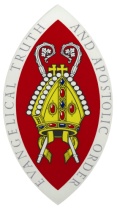 Scottish Episcopal ChurchFor Office UseFor Office UseScottish Episcopal ChurchCiS Meeting:Church in Society Committee GrantItem No.Church in Society Committee GrantGrant No.Enable GrantApplication FormEnable GrantApplication FormDate of ApplicationDate of ApplicationName of Project being applied for:Name of Project being applied for:ORGANISATION APPLYING FOR A GRANTORGANISATION APPLYING FOR A GRANTORGANISATION APPLYING FOR A GRANTORGANISATION APPLYING FOR A GRANTContact Name:Contact Name:Position:Position:SEC Congregation you are connected to :SEC Congregation you are connected to :Address:Address:Diocese:Diocese:Registered Charity number:Registered Charity number:E-mail address:E-mail address:Telephone number:Telephone number:Website:Website:FINANCIAL INFORMATION - ALL APPLICANTS PLEASE PROVIDE THE FOLLOWING:Please attach a copy of your most recent accounts (or the accounts for the SEC charge to which you are connected)FINANCIAL INFORMATION - ALL APPLICANTS PLEASE PROVIDE THE FOLLOWING:Please attach a copy of your most recent accounts (or the accounts for the SEC charge to which you are connected)FINANCIAL INFORMATION - ALL APPLICANTS PLEASE PROVIDE THE FOLLOWING:Please attach a copy of your most recent accounts (or the accounts for the SEC charge to which you are connected)FINANCIAL INFORMATION - ALL APPLICANTS PLEASE PROVIDE THE FOLLOWING:Please attach a copy of your most recent accounts (or the accounts for the SEC charge to which you are connected)Accounts for the year endedAccounts for the year endedAre your accounts audited?Are your accounts audited?Total income£Total Expenditure£Total Expenditure£Reserves£Opening balanceOpening balance££Closing balanceClosing balance££BACKGROUND TO THE APPLICATIONBACKGROUND TO THE APPLICATIONBACKGROUND TO THE APPLICATIONBACKGROUND TO THE APPLICATIONBACKGROUND TO THE APPLICATIONBACKGROUND TO THE APPLICATIONBACKGROUND TO THE APPLICATIONBACKGROUND TO THE APPLICATIONWhat is the purpose of the Project?What is the purpose of the Project?What is the purpose of the Project?What is the purpose of the Project?What is the purpose of the Project?What is the purpose of the Project?What is the purpose of the Project?What is the purpose of the Project?For which aspect of the Project are you applying for this grant?For which aspect of the Project are you applying for this grant?For which aspect of the Project are you applying for this grant?For which aspect of the Project are you applying for this grant?For which aspect of the Project are you applying for this grant?For which aspect of the Project are you applying for this grant?For which aspect of the Project are you applying for this grant?For which aspect of the Project are you applying for this grant?What is the total cost of your project?(please provide a detailed breakdown of costs)What is the total cost of your project?(please provide a detailed breakdown of costs)What is the total cost of your project?(please provide a detailed breakdown of costs)What is the total cost of your project?(please provide a detailed breakdown of costs)What is the total cost of your project?(please provide a detailed breakdown of costs)£££Amount Requested:Amount Requested:Amount Requested:Amount Requested:Amount Requested:£££Amount per annum currently received from the Church in Society Committee, if any:Amount per annum currently received from the Church in Society Committee, if any:Amount per annum currently received from the Church in Society Committee, if any:Amount per annum currently received from the Church in Society Committee, if any:Amount per annum currently received from the Church in Society Committee, if any:£££What other funding have you asked for, from whom and when will it be received?What other funding have you asked for, from whom and when will it be received?What other funding have you asked for, from whom and when will it be received?What other funding have you asked for, from whom and when will it be received?What other funding have you asked for, from whom and when will it be received?What other funding have you asked for, from whom and when will it be received?What other funding have you asked for, from whom and when will it be received?What other funding have you asked for, from whom and when will it be received?Source ExpectedSource ExpectedAmountDate expected/ReceivedDate expected/ReceivedDate expected/ReceivedDate expected/ReceivedDate expected/ReceivedWhat is the need in the community that has been identified?What is the need in the community that has been identified?What is the need in the community that has been identified?What is the need in the community that has been identified?What is the need in the community that has been identified?What is the need in the community that has been identified?What is the need in the community that has been identified?What is the need in the community that has been identified?Have you assured yourself that this need is not already being met by the local authorities or some other charity?Have you assured yourself that this need is not already being met by the local authorities or some other charity?Have you assured yourself that this need is not already being met by the local authorities or some other charity?Have you assured yourself that this need is not already being met by the local authorities or some other charity?Have you assured yourself that this need is not already being met by the local authorities or some other charity?Have you assured yourself that this need is not already being met by the local authorities or some other charity?Have you assured yourself that this need is not already being met by the local authorities or some other charity?Have you assured yourself that this need is not already being met by the local authorities or some other charity?What is the expected impact of the project on the lives of children, young people and families?What is the expected impact of the project on the lives of children, young people and families?What is the expected impact of the project on the lives of children, young people and families?What is the expected impact of the project on the lives of children, young people and families?What is the expected impact of the project on the lives of children, young people and families?What is the expected impact of the project on the lives of children, young people and families?What is the expected impact of the project on the lives of children, young people and families?What is the expected impact of the project on the lives of children, young people and families?How will the benefit be assessed?How will the benefit be assessed?How will the benefit be assessed?How will the benefit be assessed?How will the benefit be assessed?How will the benefit be assessed?How will the benefit be assessed?How will the benefit be assessed?What are the timescales for this aspect of the project?What are the timescales for this aspect of the project?What are the timescales for this aspect of the project?What are the timescales for this aspect of the project?What are the timescales for this aspect of the project?What are the timescales for this aspect of the project?What are the timescales for this aspect of the project?What are the timescales for this aspect of the project?How will you know that it has been achieved?How will you know that it has been achieved?How will you know that it has been achieved?How will you know that it has been achieved?How will you know that it has been achieved?How will you know that it has been achieved?How will you know that it has been achieved?How will you know that it has been achieved?Is it an ecumenical, multi-faith or multi-agency project? If so, what other faith communities or organisations are involved?Is it an ecumenical, multi-faith or multi-agency project? If so, what other faith communities or organisations are involved?Is it an ecumenical, multi-faith or multi-agency project? If so, what other faith communities or organisations are involved?Is it an ecumenical, multi-faith or multi-agency project? If so, what other faith communities or organisations are involved?YESYESNONOWould you be willing to show others in the SEC what you do, and how you do it (i.e. invite others to visit your project and see it in action)?Would you be willing to show others in the SEC what you do, and how you do it (i.e. invite others to visit your project and see it in action)?Would you be willing to show others in the SEC what you do, and how you do it (i.e. invite others to visit your project and see it in action)?Would you be willing to show others in the SEC what you do, and how you do it (i.e. invite others to visit your project and see it in action)?YESYESNONOLocal projects can be capable of being a model for a national activity – do you think that this project has that capability and how?Local projects can be capable of being a model for a national activity – do you think that this project has that capability and how?Local projects can be capable of being a model for a national activity – do you think that this project has that capability and how?Local projects can be capable of being a model for a national activity – do you think that this project has that capability and how?YESYESNONOWould you be willing to help others set up a similar type of project (i.e. by offering advice and providing useful contacts)?Would you be willing to help others set up a similar type of project (i.e. by offering advice and providing useful contacts)?Would you be willing to help others set up a similar type of project (i.e. by offering advice and providing useful contacts)?Would you be willing to help others set up a similar type of project (i.e. by offering advice and providing useful contacts)?YESYESNONOPreferred date for receipt of grant:Preferred date for receipt of grant:Preferred date for receipt of grant:Preferred date for receipt of grant:ENCLOSURES WITH APPLICATIONENCLOSURES WITH APPLICATIONENCLOSURES WITH APPLICATIONENCLOSURES WITH APPLICATIONENCLOSURES WITH APPLICATIONENCLOSURES WITH APPLICATIONENCLOSURES WITH APPLICATIONENCLOSURES WITH APPLICATIONEnclosed with the application:Enclosed with the application:Enclosed with the application:Enclosed with the application:Enclosed with the application:Enclosed with the application:Enclosed with the application:Enclosed with the application:ENDORSEMENT BY A SCOTTISH EPISCOPAL CHURCH DIOCESAN BISHOP:Please arrange for your diocesan bishop to provide an endorsement of this application and include it with your application form.  No endorsement may mean that an application would not be considered.ENDORSEMENT BY A SCOTTISH EPISCOPAL CHURCH DIOCESAN BISHOP:Please arrange for your diocesan bishop to provide an endorsement of this application and include it with your application form.  No endorsement may mean that an application would not be considered.ENDORSEMENT BY A SCOTTISH EPISCOPAL CHURCH DIOCESAN BISHOP:Please arrange for your diocesan bishop to provide an endorsement of this application and include it with your application form.  No endorsement may mean that an application would not be considered.ENDORSEMENT BY A SCOTTISH EPISCOPAL CHURCH DIOCESAN BISHOP:Please arrange for your diocesan bishop to provide an endorsement of this application and include it with your application form.  No endorsement may mean that an application would not be considered.ENDORSEMENT BY A SCOTTISH EPISCOPAL CHURCH DIOCESAN BISHOP:Please arrange for your diocesan bishop to provide an endorsement of this application and include it with your application form.  No endorsement may mean that an application would not be considered.YESYESNORecent Annual accountsRecent Annual accountsRecent Annual accountsRecent Annual accountsRecent Annual accountsYESYESNOAnnual reportAnnual reportAnnual reportAnnual reportAnnual reportYESYESNOAny other relevant documentation such as details of use of any previous grantAny other relevant documentation such as details of use of any previous grantAny other relevant documentation such as details of use of any previous grantAny other relevant documentation such as details of use of any previous grantAny other relevant documentation such as details of use of any previous grantYESYESNODECLARATION AND SIGNATUREDECLARATION AND SIGNATUREDECLARATION AND SIGNATUREDECLARATION AND SIGNATUREDECLARATION AND SIGNATUREDECLARATION AND SIGNATUREDECLARATION AND SIGNATUREDECLARATION AND SIGNATUREDeclaration and signature (to be completed by the authorised officer for the organisation)I agree to the details I have submitted being held securely for a period of no longer than 6 years after the conclusion of this grant. I confirm that the details I have provided are correct to the best of my knowledge and belief and if any changes occur in relation to the above information in the period of 12 months after any grant is made I agree to notify the General Synod of the Scottish Episcopal Church within 30 days. Declaration and signature (to be completed by the authorised officer for the organisation)I agree to the details I have submitted being held securely for a period of no longer than 6 years after the conclusion of this grant. I confirm that the details I have provided are correct to the best of my knowledge and belief and if any changes occur in relation to the above information in the period of 12 months after any grant is made I agree to notify the General Synod of the Scottish Episcopal Church within 30 days. Declaration and signature (to be completed by the authorised officer for the organisation)I agree to the details I have submitted being held securely for a period of no longer than 6 years after the conclusion of this grant. I confirm that the details I have provided are correct to the best of my knowledge and belief and if any changes occur in relation to the above information in the period of 12 months after any grant is made I agree to notify the General Synod of the Scottish Episcopal Church within 30 days. Declaration and signature (to be completed by the authorised officer for the organisation)I agree to the details I have submitted being held securely for a period of no longer than 6 years after the conclusion of this grant. I confirm that the details I have provided are correct to the best of my knowledge and belief and if any changes occur in relation to the above information in the period of 12 months after any grant is made I agree to notify the General Synod of the Scottish Episcopal Church within 30 days. Declaration and signature (to be completed by the authorised officer for the organisation)I agree to the details I have submitted being held securely for a period of no longer than 6 years after the conclusion of this grant. I confirm that the details I have provided are correct to the best of my knowledge and belief and if any changes occur in relation to the above information in the period of 12 months after any grant is made I agree to notify the General Synod of the Scottish Episcopal Church within 30 days. Declaration and signature (to be completed by the authorised officer for the organisation)I agree to the details I have submitted being held securely for a period of no longer than 6 years after the conclusion of this grant. I confirm that the details I have provided are correct to the best of my knowledge and belief and if any changes occur in relation to the above information in the period of 12 months after any grant is made I agree to notify the General Synod of the Scottish Episcopal Church within 30 days. Declaration and signature (to be completed by the authorised officer for the organisation)I agree to the details I have submitted being held securely for a period of no longer than 6 years after the conclusion of this grant. I confirm that the details I have provided are correct to the best of my knowledge and belief and if any changes occur in relation to the above information in the period of 12 months after any grant is made I agree to notify the General Synod of the Scottish Episcopal Church within 30 days. Declaration and signature (to be completed by the authorised officer for the organisation)I agree to the details I have submitted being held securely for a period of no longer than 6 years after the conclusion of this grant. I confirm that the details I have provided are correct to the best of my knowledge and belief and if any changes occur in relation to the above information in the period of 12 months after any grant is made I agree to notify the General Synod of the Scottish Episcopal Church within 30 days. Signature:Designation:Date: